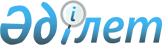 О внесении изменений в решение Отрарского районного маслихата от 21 декабря 2018 года № 34/168-VІ "О районном бюджете на 2019-2021 годы"
					
			С истёкшим сроком
			
			
		
					Решение Отрарского районного маслихата Туркестанской области от 15 апреля 2019 года № 39/194-VI. Зарегистрировано Департаментом юстиции Туркестанской области 16 апреля 2019 года № 4975. Прекращено действие в связи с истечением срока
      В соответствии с пунктом 5 статьи 109 Бюджетного кодекса Республики Казахстан от 4 декабря 2008 года, подпунктом 1) пункта 1 статьи 6 Закона Республики Казахстан от 23 января 2001 года "О местном государственном управлении и самоуправлении в Республике Казахстан" и решением Туркестанского областного маслихата от 05 апреля 2019 года за № 37/376-VI "О внесении изменение и допольнение в решение Туркестанского областного маслихата от 12 декабря 2018 года № 33/347-VI "Об областном бюджете на 2019-2021 годы", зарегистрированного в реестре государственной регистрации нормативных правовых актов за № 4966, Отрарский районный маслихат РЕШИЛ:
      1. Внести в решение Отрарского районного маслихата 21 декабря 2018 года № 34/168-VI "О районном бюджете на 2019-2021 годы" (зарегистрировано в реестре государственной регистрации нормативных правовых актов за № 4588, опликовано 29 декабря 2018 года в газете "Отырар алқабы" и эталонном контрольном банке нормативных правовых актов Республики Казахстан в электронном виде 09 января 2019 года) следующие изменения:
      пункт 1 изложить в следующей редакции:
      "1. Утвердить районный бюджет Отрарского района на 2019-2021 годы согласно приложениям 1, 5 соответственно, в том числе на 2019 год в следующих объемах:
      1) доходы – 14 689 690 тысяч тенге:
      налоговые поступления – 1 037 338 тысяч тенге;
      неналоговые поступления – 15 777 тысяч тенге;
      поступления от продажи основного капитала – 11 000 тысяч тенге;
      поступления трансфертов – 13 625 575 тысяч тенге;
      2) затраты – 14 784 268 тысяч тенге;
      3) чистое бюджетное кредитование – 12 168 тысяч тенге;
      бюджетные кредиты – 22 725 тысяч тенге;
      погашение бюджетных кредитов – 10 557 тысяч тенге;
      4) сальдо по операциям с финансовыми активами – 0:
      приобретение финансовых активов – 0;
      поступления от продажи финансовых активов государства – 0;
      5) дефицит (профицит) бюджета – - 106 746 тысяч тенге;
      6) финансирование дефицита (использование профицита) бюджета - 106 746 тысяч тенге:
      поступление займов – 22 725 тысяч тенге; 
      погашение займов – 10 557 тысяч тенге;
      используемые остатки бюджетных средств – 94 578 тысяч тенге.".
      Приложения 1, 5 указанного решения изложить в новой редакции согласно приложениям 1, 2 настоящему решению.
      2. Государственному учреждению "Аппарат Отрарского районного маслихата" в порядке, установленном законодательными актами Республики Казахстан, обеспечить:
      1) государственную регистрацию настоящего решения в территориальном органе юстиции;
      2) в течение десяти календарных дней со дня государственной регистрации настоящего решения направление его копии в бумажном и электронном виде на казахском и русском языках в Республиканское государсвенное предприятие на праве хозяйственного ведения "Республиканский центр правовой информации" для официального опубликаования и включения в эталонный контрольный банк нормативных прововых актов Республики Казахстан;
      3) размещение настоящего решения на интернет-ресурсе Отрарского районного маслихата после его официального опубликования.
      3. Настоящее решение вводится в действие с 1 января 2019 года.  Районный бюджет на 2019 год Перечень бюджетных программ по аппаратам сельского округа на 2019 год
					© 2012. РГП на ПХВ «Институт законодательства и правовой информации Республики Казахстан» Министерства юстиции Республики Казахстан
				
      Председатель сессии

      районного маслихата

Б. Байтұрсын

      Секретарь районного маслихата

М. Манапов
Приложение 1
к решению Отрарского
районного маслихата от
15 апреля 2019 года
№ 39/194-VIПриложение 1
к решению Отрарского
районного маслихата от
21 декабря 2018 года
№ 34/168-VI
Категория 
Категория 
Категория 
Наименование
Наименование
сумма, тысяч тенге
Класс
Класс
Класс
сумма, тысяч тенге
Подкласс
Подкласс
сумма, тысяч тенге
1. ДОХОДЫ
1. ДОХОДЫ
14 689 690 
1
Налоговые поступления
Налоговые поступления
1 037 338 
01
Подоходный налог
Подоходный налог
398 522 
2
Индивидуальный подоходный налог
Индивидуальный подоходный налог
398 522 
03
Социальный налог
Социальный налог
349 108 
1
Социальный налог
Социальный налог
349 108 
04
Hалоги на собственность
Hалоги на собственность
264 742 
1
Hалоги на имущество
Hалоги на имущество
257 684 
3
Земельный налог
Земельный налог
310 
4
Hалог на транспортные средства
Hалог на транспортные средства
2 748 
5
Единый земельный налог
Единый земельный налог
4 000 
05
Внутренние налоги на товары, работы и услуги
Внутренние налоги на товары, работы и услуги
17 966 
2
Акцизы
Акцизы
2 200 
3
Поступления за использование природных и других ресурсов
Поступления за использование природных и других ресурсов
7 700 
4
Сборы за ведение предпринимательской и профессиональной деятельности
Сборы за ведение предпринимательской и профессиональной деятельности
7 976 
5
Налог на игорный бизнес
Налог на игорный бизнес
90 
08
Обязательные платежи, взимаемые за совершение юридически значимых действий и (или) выдачу документов уполномоченными на то государственными органами или должностными лицами
Обязательные платежи, взимаемые за совершение юридически значимых действий и (или) выдачу документов уполномоченными на то государственными органами или должностными лицами
7 000 
1
Государственная пошлина
Государственная пошлина
7 000 
2
Неналоговые поступления
Неналоговые поступления
15 777 
01
Доходы от государственной собственности
Доходы от государственной собственности
11 201 
1
Поступления части чистого дохода республиканских государственных предприятий
Поступления части чистого дохода республиканских государственных предприятий
133 
5
Доходы от аренды имущества, находящегося в государственной собственности
Доходы от аренды имущества, находящегося в государственной собственности
11 058 
9
Прочие доходы от государственной собственности
Прочие доходы от государственной собственности
10 
04
Штрафы, пени, санкции, взыскания, налагаемые государственными учреждениями, финансируемыми из государственного бюджета, а также содержащимися и финансируемыми из бюджета (сметы расходов) Национального Банка Республики Казахстан
Штрафы, пени, санкции, взыскания, налагаемые государственными учреждениями, финансируемыми из государственного бюджета, а также содержащимися и финансируемыми из бюджета (сметы расходов) Национального Банка Республики Казахстан
794 
4
Плата за сервитут по земельным участкам, находящихся в коммунальной собственности
Плата за сервитут по земельным участкам, находящихся в коммунальной собственности
794 
06
Прочие неналоговые поступления
Прочие неналоговые поступления
3 782 
1
Прочие неналоговые поступления
Прочие неналоговые поступления
3 782 
3
Поступления от продажи основного капитала
Поступления от продажи основного капитала
11 000 
03
Продажа земли и нематериальных активов
Продажа земли и нематериальных активов
11 000 
1
Продажа земли
Продажа земли
11 000 
4
Поступления трансфертов 
Поступления трансфертов 
13 625 575 
02
Трансферты из вышестоящих органов государственного управления
Трансферты из вышестоящих органов государственного управления
13 625 575 
2
Трансферты из областного бюджета
Трансферты из областного бюджета
13 625 575 
Функциональная группа
Функциональная группа
Функциональная группа
Функциональная группа
Функциональная группа
сумма, тысяч тенге
Функциональная подгруппа
Функциональная подгруппа
Функциональная подгруппа
Функциональная подгруппа
сумма, тысяч тенге
Администратор бюджетных программ
Администратор бюджетных программ
Администратор бюджетных программ
сумма, тысяч тенге
Программа
Программа
сумма, тысяч тенге
Наименование
2. Затраты
14 784 268
01
Государственные услуги общего характера
338 319
1
Представительные, исполнительные и другие органы, выполняющие общие функции государственного управления
187 440
112
Аппарат маслихата района (города областного значения)
25 403
001
Услуги по обеспечению деятельности маслихата района (города областного значения)
25 403
122
Аппарат акима района (города областного значения)
116 839
001
Услуги по обеспечению деятельности акима района (города областного значения)
114 865
003
Капитальные расходы государственных органов
1 974
123
Аппарат акима района в городе, города районного значения, поселка, аула (села), аульного (сельского) округа
45 198
001
Услуги по обеспечению деятельности акима района в городе, города районного значения, поселка, аула (села), аульного (сельского) округа
44 978
022
Капитальные расходы государственных органов
220
2
Финансовая деятельность
2 000
459
Отдел экономики и финансов района (города областного значения)
2 000
003
Проведение оценки имущества в целях налогообложения
1 000
010
Приватизация, управление коммунальным имуществом, постприватизационная деятельность и регулирование споров, связанных с этим
1 000
9
Прочие государственные услуги общего характера
148 879
458
Отдел жилищно-коммунального хозяйства, пассажирского транспорта и автомобильных дорог района (города областного значения)
103 551
001
Услуги по реализации государственной политики на местном уровне в области жилищно-коммунального хозяйства, пассажирского транспорта и автомобильных дорог 
56 124
013
Капитальные расходы государственных органов
5 200
113
Целевые текущие трансферты из местных бюджетов
42 227
459
Отдел экономики и финансов района (города областного значения)
45 328
001
Услуги по реализации государственной политики в области формирования и развития экономической политики, государственного планирования, исполнения бюджета и управления коммунальной собственностью района (города областного значения)
34 698
015
Капитальные расходы государственных органов
630
108
Разработка или корректировка технико-экономического обоснования местных бюджетных инвестиционных проектов и концессионных проектов и проведение его экспертизы, консультативное сопровождение концессионных проектов
10 000
02
Оборона
40 473
1
Военные нужды
16 159
122
Аппарат акима района (города областного значения)
16 159
005
Мероприятия в рамках исполнения всеобщей воинской обязанности
16 159
2
Организация работы по чрезвычайным ситуациям
24 314
122
Аппарат акима района (города областного значения)
24 314
006
Предупреждение и ликвидация чрезвычайных ситуаций масштаба района (города областного значения)
23 814
007
Мероприятия по профилактике и тушению степных пожаров районного (городского) масштаба, а также пожаров в населенных пунктах, в которых не созданы органы государственной противопожарной службы
500
03
Общественный порядок, безопасность, правовая, судебная, уголовно-исполнительная деятельность
22 591
9
Прочие услуги в области общественного порядка и безопасности
22 591
458
Отдел жилищно-коммунального хозяйства, пассажирского транспорта и автомобильных дорог района (города областного значения)
22 591
021
Обеспечение безопасности дорожного движения в населенных пунктах
22 591
04
Образование
7 339 889
1
Дошкольное воспитание и обучение
455 209
123
Аппарат акима района в городе, города районного значения, поселка, аула (села), аульного (сельского) округа
55 605
041
Реализация государственного образовательного заказа в дошкольных организациях образования
55 605
464
Отдел образования района (города областного значения)
399 604
040
Реализация государственного образовательного заказа в дошкольных организациях образования
399 604
2
Начальное, основное среднее и общее среднее образование
6 505 682
464
Отдел образования района (города областного значения)
5 738 080
003
Общеобразовательное обучение
5 609 808
006
Дополнительное образование для детей
128 272
472
Отдел строительства, архитектуры и градостроительства района (города областного значения)
767 602
022
Строительство и реконструкция объектов начального, основного среднего и общего среднего образования
767 602
9
Прочие услуги в области образования
378 998
464
Отдел образования района (города областного значения)
378 998
001
Услуги по реализации государственной политики на местном уровне в области образования 
14 890
005
Приобретение и доставка учебников, учебно-методических комплексов для государственных учреждений образования района (города областного значения)
105 286
015
Ежемесячные выплаты денежных средств опекунам (попечителям) на содержание ребенка-сироты (детей-сирот), и ребенка (детей), оставшегося без попечения родителей за счет трансфертов из республиканского бюджета
7 065
022
Выплата единовременных денежных средств Казахстанским гражданам, усыновившим (удочерившим) ребенка (детей)-сироту и ребенка (детей), оставшегося без попечения родителей
585
067
Капитальные расходы подведомственных государственных

учреждений и организаций
226 052
113
Целевые текущие трансферты из местных бюджетов
25 120
06
Социальная помощь и социальное обеспечение
729 683
1
Социальное обеспечение
210 425
451
Отдел занятости и социальных программ района (города областного значения)
206 728
005
Государственная адресная социальная помощь
206 728
464
Отдел образования района (города областного значения)
3 697
030
Содержание ребенка (детей), переданного патронатным воспитателям
3 697
2
Социальная помощь
453 036
451
Отдел занятости и социальных программ района (города областного значения)
453 036
002
Программа занятости
171 993
004
Оказание социальной помощи на приобретение топлива специалистам здравоохранения, образования, социального обеспечения, культуры и спорта в сельской местности в соответствии с законодательством Республики Казахстан
18 130
006
Жилищная помощь
3 119
007
Социальная помощь отдельным категориям нуждающихся граждан по решениям местных представительных органов
62 117
010
Материальное обеспечение детей-инвалидов, воспитывающихся и обучающихся на дому
2 105
014
Оказание социальной помощи нуждающимся гражданам на дому
69 966
017
Обеспечение нуждающихся инвалидов обязательными гигиеническими средствами и предоставление услуг специалистами жестового языка, индивидуальными помощниками в соответствии с индивидуальной программой реабилитации инвалида
66 800
023
Обеспечение деятельности центров занятости
58 806
9
Прочие услуги в области социальной помощи и социального обеспечения
66 222
451
Отдел занятости и социальных программ района (города областного значения)
66 222
001
Услуги по реализации государственной политики на местном уровне в области обеспечения занятости и реализации социальных программ для населения
39 949
011
Оплата услуг по зачислению, выплате и доставке пособий и других социальных выплат
3 000
021
Капитальные расходы государственных органов
500
050
Обеспечение прав и улучшение качества жизни инвалидов в Республике Казахстан
22 773
07
Жилищно-коммунальное хозяйство
1 584 422
1
Жилищное хозяйство
515 198
458
Отдел жилищно-коммунального хозяйства, пассажирского транспорта и автомобильных дорог района (города областного значения)
3 226
003
Организация сохранения государственного жилищного фонда
3 226
472
Отдел строительства, архитектуры и градостроительства района (города областного значения)
511 972
003
Строительство и (или) приобретение жилья государственного коммунального жилищного фонда
105 927
004
Проектирование, развитие, обустройство и (или) приобретение инженерно-коммуникационной инфраструктуры 
212 943
098
Приобретение жилья коммунального жилищного фонда
193 102
2
Коммунальное хозяйство
1 003 609
458
Отдел жилищно-коммунального хозяйства, пассажирского транспорта и автомобильных дорог района (города областного значения)
1 002 649
012
Функционирование системы водоснабжения и водоотведения
66 949
026
Организация эксплуатации тепловых сетей, находящихся в коммунальной собственности районов (городов областного значения)
67 600
048
Развитие благоустройства городов и населенных пунктов
443 032
058
Развитие системы водоснабжения и водоотведения в сельских населенных пунктах
425 068
472
Отдел строительства, архитектуры и градостроительства района (города областного значения)
960
005
Развитие коммунального хозяйства
960
3
Благоустройство населенных пунктов
65 615
123
Аппарат акима района в городе, города районного значения, поселка, аула (села), аульного (сельского) округа
25 342
011
Благоустройство и озеленение населенных пунктов
25 342
458
Отдел жилищно-коммунального хозяйства, пассажирского транспорта и автомобильных дорог района (города областного значения)
40 273
015
Освещение улиц в населенных пунктах
17 963
018
Благоустройство и озеленение населенных пунктов
22 310
08
Культура, спорт, туризм и информационное пространство
694 162
1
Деятельность в области культуры
172 553
455
Отдел культуры и развития языков района (города областного значения)
171 603
003
Поддержка культурно-досуговой работы
171 603
472
Отдел строительства, архитектуры и градостроительства района (города областного значения)
950
011
Развитие объектов культуры
950
2
Спорт
291 564
465
Отдел физической культуры и спорта района (города областного значения)
291 564
001
Услуги по реализации государственной политики на местном уровне в области развития языков и культуры
13 934
004
Капитальные расходы государственных органов
200
005
Развитие массового спорта и национальных видов спорта 
269 760
006
Проведение спортивных соревнований на районном (города областного значения) уровне
4 000
007
Подготовка и участие членов сборных команд района (города областного значения) по различным видам спорта на областных спортивных соревнованиях
3 670
3
Информационное пространство
136 741
455
Отдел культуры и развития языков района (города областного значения)
119 552
006
Функционирование районных (городских) библиотек
102 331
007
Развитие государственного языка и других языков народа Казахстана
17 221
456
Отдел внутренней политики района (города областного значения)
17 189
002
Услуги по проведению государственной информационной политики
17 189
9
Прочие услуги по организации культуры, спорта, туризма и информационного пространства
93 304
455
Отдел культуры и развития языков района (города областного значения)
19 826
001
Услуги по реализации государственной политики на местном уровне в области развития языков и культуры
14 082
010
Капитальные расходы государственных органов
500
032
Капитальные расходы подведомственных государственных учреждений и организаций
5 244
456
Отдел внутренней политики района (города областного значения)
73 478
001
Услуги по реализации государственной политики на местном уровне в области информации, укрепления государственности и формирования социального оптимизма граждан
24 438
003
Реализация региональных программ в сфере молодежной политики
46 340
006
Капитальные расходы государственных органов
2 700
9
Топливно-энергетический комплекс и недропользование
1 839 905
1
Топливо и энергетика
18 835
458
Отдел жилищно-коммунального хозяйства, пассажирского транспорта и автомобильных дорог района (города областного значения)
18 835
019
Развитие теплоэнергетической системы
18 835
9
Прочие услуги в области топливно-энергетического комплекса и недропользования
1 821 070
458
Отдел жилищно-коммунального хозяйства, пассажирского транспорта и автомобильных дорог района (города областного значения)
1 821 070
036
Развитие газотранспортной системы
1 821 070
10
Сельское, водное, лесное, рыбное хозяйство, особо охраняемые природные территории, охрана окружающей среды и животного мира, земельные отношения
347 530
1
Сельское хозяйство
311 422
462
Отдел сельского хозяйства района (города областного значения)
37 143
001
Услуги по реализации государственной политики на местном уровне в сфере сельского хозяйства
36 943
006
Капитальные расходы государственного органа
200
473
Отдел ветеринарии района (города областного значения)
274 279
001
Услуги по реализации государственной политики на местном уровне в сфере ветеринарии
27 321
003
Капитальные расходы государственных органов
360
005
Обеспечение функционирования скотомогильников (биотермических ям) 
2 210
006
Организация санитарного убоя больных животных
1 070
007
Организация отлова и уничтожения бродячих собак и кошек
2 000
008
Возмещение владельцам стоимости изымаемых и уничтожаемых больных животных, продуктов и сырья животного происхождения
6 834
009
Проведение ветеринарных мероприятий по энзоотическим болезням животных
38 804
010
Проведение мероприятий по идентификации сельскохозяйственных животных
2 000
011
Проведение противоэпизоотических мероприятий
193 680
6
Земельные отношения
27 658
463
Отдел земельных отношений района (города областного значения)
27 658
001
Услуги по реализации государственной политики в области регулирования земельных отношений на территории района (города областного значения)
22 552
006
Землеустройство, проводимое при установлении границ районов, городов областного значения, районного значения, сельских округов, поселков, сел
4 106
007
Капитальные расходы государственных органов
1 000
09
Прочие услуги в области сельского, водного, лесного, рыбного хозяйства, охраны окружающей среды и земельных отношений
8 450
459
Отдел экономики и финансов района (города областного значения)
8 450
099
Реализация мер по оказанию социальной поддержки специалистов
8 450
11
Промышленность, архитектурная, градостроительная и строительная деятельность
60 454
2
Архитектурная, градостроительная и строительная деятельность
60 454
472
Отдел строительства, архитектуры и градостроительства района (города областного значения)
60 454
001
Услуги по реализации государственной политики в области строительства, архитектуры и градостроительства на местном уровне
40 669
013
Разработка схем градостроительного развития территории района, генеральных планов городов районного (областного) значения, поселков и иных сельских населенных пунктов
19 005
015
Капитальные расходы государственных органов
780
12
Транспорт и коммуникации
315 398
1
Автомобильный транспорт
311 798
458
Отдел жилищно-коммунального хозяйства, пассажирского транспорта и автомобильных дорог района (города областного значения)
311 798
022
Развитие транспортной инфраструктуры
4 000
023
Обеспечение функционирования автомобильных дорог
307 798
9
Прочие услуги в сфере транспорта и коммуникаций
3 600
458
Отдел жилищно-коммунального хозяйства, пассажирского транспорта и автомобильных дорог района (города областного значения)
3 600
037
Субсидирование пассажирских перевозок по социально значимым городским (сельским), пригородным и внутрирайонным сообщениям
3 600
13
Прочие
128 866
3
Поддержка предпринимательской деятельности и защита конкуренции
22 503
469
Отдел предпринимательства района (города областного значения)
22 503
001
Услуги по реализации государственной политики на местном уровне в области развития предпринимательства и промышленности 
22 503
9
Прочие
106 363
458
Отдел жилищно-коммунального хозяйства, пассажирского транспорта и автомобильных дорог района (города областного значения)
13 000
040
Реализация мер по содействию экономическому развитию регионов в рамках Программы "Развитие регионов"
13 000
459
Отдел экономики и финансов района (города областного значения)
19 363
012
Резерв местного исполнительного органа района (города областного значения) 
19 363
465
Отдел физической культуры и спорта района (города областного значения)
74 000
096
Выполнение государственных обязательств по проектам государственно-частного партнерства
74 000
14
Обслуживание долга
12
1
Обслуживание долга
12
459
Отдел экономики и финансов района (города областного значения)
12
021
Обслуживание долга местных исполнительных органов по выплате вознаграждений и иных платежей по займам из областного бюджета
12
15
Трансферты
1 342 564
01
Трансферты
1 342 564
459
Отдел экономики и финансов района (города областного значения)
1 342 564
006
Возврат неиспользованных (недоиспользованных) целевых трансфертов
1 865
024
Целевые текущие трансферты в вышестоящие бюджеты в связи с передачей функций государственных органов из нижестоящего уровня государственного управления в вышестоящий
352 993
026
Целевые текущие трансферты бюджетам города районного значения, села, поселка, сельского округа на повышение заработной платы отдельных категорий гражданских служащих, работников организаций, содержащихся за счет средств государственного бюджета, работников казенных предприятий в связи с изменением размера минимальной заработной платы
15 367
038
Субвенции
968 409
051
Трансферты органам местного самоуправления
3 930
3. Чистое бюджетное кредитование
12 168
Бюджетные кредиты
22 725
10
Сельское, водное, лесное, рыбное хозяйство, особо охраняемые природные территории, охрана окружающей среды и животного мира, земельные отношения
22 725
1
Сельское хозяйство
22 725
459
Отдел экономики и финансов района (города областного значения)
22 725
018
Бюджетные кредиты для реализации мер социальной поддержки специалистов
22 725
5
Погашение бюджетных кредитов
10 557
01
Погашение бюджетных кредитов
10 557
1
Погашение бюджетных кредитов, выданных из государственного бюджета
10 557
Погашение бюджетных кредитов, выданных из местного бюджета физическим лицам
10 557
4. Сальдо по операциям с финансовыми активами
0
Приобретение финансовых активов 
0
Поступления от продажи финансовых активов государства 
0
5. Дефицит (профицит) бюджета
-106 746
6. Финансирование дефицита (использование профицита) бюджета
106 746
7
Поступления займов
22 725
01
Внутренние государственные займы
22 725
2
Договоры займа
22 725
Займы, получаемые местным исполнительным органом района (города областного значения)
22 725
16
Погашение займов
10 557
1
Погашение займов
10 557
459
Отдел экономики и финансов района (города областного значения)
10 557
005
Погашение долга местного исполнительного органа перед вышестоящим бюджетом
10 557
8
Используемые остатки бюджетных средств
94 578
01
Остатки бюджетных средств
94 578
1
Свободные остатки бюджетных средств
94 578Приложение 2
к решению Отрарского
районного маслихата от
15 апреля 2019 года
№ 39/194-VIПриложение 5
к решению Отрарского
районного маслихата от
21 декабря 2018 года
№ 34/168-VI
Функциональная группа
Функциональная группа
Функциональная группа
Функциональная группа
Функциональная группа
сумма, тысяч тенге
Функциональная подгруппа
Функциональная подгруппа
Функциональная подгруппа
Функциональная подгруппа
сумма, тысяч тенге
Администратор бюджетных программ
Администратор бюджетных программ
Администратор бюджетных программ
сумма, тысяч тенге
Программа
Программа
сумма, тысяч тенге
Наименование
ІІ. Затраты
126 145
Свод сельских округов по Отрарскому району
100 803
01
Государственные услуги общего характера
45 198
1
Представительные, исполнительные и другие органы, выполняющие общие функции государственного управления
45 198
123
Аппарат акима района в городе, города районного значения, поселка, аула (села), аульного (сельского) округа
45 198
001
Услуги по обеспечению деятельности акима района в городе, города районного значения, поселка, аула (села), аульного (сельского) округа
44 978
022
Капитальные расходы государственных органов
220
04
Образование
55 605
1
Дошкольное воспитание и обучение
55 605
123
Аппарат акима района в городе, города районного значения, поселка, аула (села), аульного (сельского) округа
55 605
041
Реализация государственного образовательного заказа в дошкольных организациях образования
55 605
Сельский округ "Аккум" Отрарского района 
61 754
01
Государственные услуги общего характера
22 233
1
Представительные, исполнительные и другие органы, выполняющие общие функции государственного управления
22 233
123
Аппарат акима района в городе, города районного значения, поселка, аула (села), аульного (сельского) округа
22 233
001
Услуги по обеспечению деятельности акима района в городе, города районного значения, поселка, аула (села), аульного (сельского) округа
22 233
04
Образование
26 850
1
Дошкольное воспитание и обучение
26 850
123
Аппарат акима района в городе, города районного значения, поселка, аула (села), аульного (сельского) округа
26 850
041
Реализация государственного образовательного заказа в дошкольных организациях образования
26 850
7
Жилищно-коммунальное хозяйство
12 671
3
Благоустройство населенных пунктов
12 671
123
Аппарат акима района в городе, города районного значения, поселка, аула (села), аульного (сельского) округа
12 671
011
Благоустройство и озеленение населенных пунктов
12 671
Сельский округ "Актюбе" Отрарского района 
64 391
01
Государственные услуги общего характера
22 965
1
Представительные, исполнительные и другие органы, выполняющие общие функции государственного управления
22 965
123
Аппарат акима района в городе, города районного значения, поселка, аула (села), аульного (сельского) округа
22 965
001
Услуги по обеспечению деятельности акима района в городе, города районного значения, поселка, аула (села), аульного (сельского) округа
22 745
022
Капитальные расходы государственных органов
220
04
Образование
28 755
1
Дошкольное воспитание и обучение
28 755
123
Аппарат акима района в городе, города районного значения, поселка, аула (села), аульного (сельского) округа
28 755
041
Реализация государственного образовательного заказа в дошкольных организациях образования
28 755
7
Жилищно-коммунальное хозяйство
12 671
3
Благоустройство населенных пунктов
12 671
123
Аппарат акима района в городе, города районного значения, поселка, аула (села), аульного (сельского) округа
12 671
011
Благоустройство и озеленение населенных пунктов
12 671